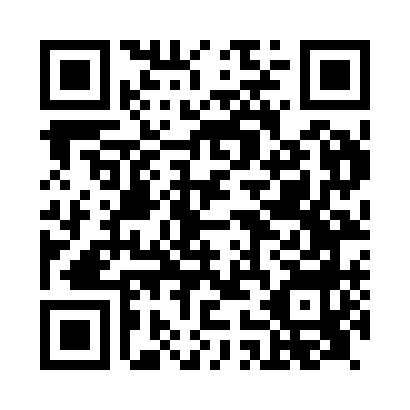 Prayer times for Winthorpe, Lincolnshire, UKMon 1 Jul 2024 - Wed 31 Jul 2024High Latitude Method: Angle Based RulePrayer Calculation Method: Islamic Society of North AmericaAsar Calculation Method: HanafiPrayer times provided by https://www.salahtimes.comDateDayFajrSunriseDhuhrAsrMaghribIsha1Mon2:504:371:036:439:2811:152Tue2:504:371:036:439:2811:153Wed2:514:381:036:429:2711:154Thu2:514:391:036:429:2711:155Fri2:524:401:036:429:2611:156Sat2:524:411:046:429:2611:157Sun2:534:421:046:419:2511:148Mon2:534:431:046:419:2411:149Tue2:544:441:046:419:2311:1410Wed2:544:451:046:409:2311:1311Thu2:554:461:046:409:2211:1312Fri2:564:471:046:409:2111:1213Sat2:564:491:046:399:2011:1214Sun2:574:501:056:399:1911:1215Mon2:584:511:056:389:1811:1116Tue2:584:521:056:379:1611:1017Wed2:594:541:056:379:1511:1018Thu3:004:551:056:369:1411:0919Fri3:014:571:056:369:1311:0920Sat3:014:581:056:359:1111:0821Sun3:024:591:056:349:1011:0722Mon3:035:011:056:339:0911:0723Tue3:045:021:056:339:0711:0624Wed3:045:041:056:329:0611:0525Thu3:055:051:056:319:0411:0526Fri3:065:071:056:309:0311:0427Sat3:075:081:056:299:0111:0328Sun3:075:101:056:288:5911:0229Mon3:085:121:056:278:5811:0130Tue3:095:131:056:268:5611:0031Wed3:105:151:056:258:5410:59